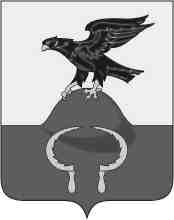 ОТДЕЛ ОБРАЗОВАНИЯ ТАМАЛИНСКОГО РАЙОНАПЕНЗЕНСКОЙ ОБЛАСТИПРИКАЗ Об организации  льготного (бесплатного) питания обучающихся  в общеобразовательных организациях Тамалинского района в   1  четверти  2021/2022  учебного года      от  31 августа  2021г.                        р.п. Тамала                                                 №  69/3     На основании Постановления Администрации Тамалинского района Пензенской области  №6-п от 15.01.2021 Приказываю:Утвердить следующий количественный состав обучающихся 1-4 классов на бесплатное питание в 1 четверти 2021-2022 учебного года:Утвердить следующий количественный состав обучающихся 5-11 классов на льготное питание в 1  четверти 2021-2022 учебного года:Льготное (бесплатное) питание представляется по заявлению родителей (законных представителей)Обучающимся 1-4 классов бесплатное горячее питание  предоставить  из расчета стоимости  одного горячего питания (условного (минимального) набора продуктов питания) 52,46 рубля на 1 обучающегося в день.Обучающимся 1-4 классов из многодетных семей, получателей социальных детских пособий, из семей, состоящих на учете в БД ДЕСОП,  профилактическом учете МБУ «КЦСПСиД» Тамалинского района, в случае выбора школой для всех обучающихся, получающих начальное общее образование, бесплатного горячего завтрака – предоставить второе бесплатное питание горячий обед исходя из стоимости  40 (сорок) рублей в день;Обучающимся 1-4 классов, признанным в установленном порядке инвалидами, детьми с ограниченными возможностями здоровья, предоставить второе горячее питание в случае выбора школой для всех обучающихся, получающих начальное общее образование, бесплатного горячего завтрака -  горячий обед исходя из стоимости 40 (сорок) рублей в день; в случае выбора школой для всех обучающихся, получающих начальное общее образование, бесплатного горячего обеда – горячий завтрак исходя из стоимости 20 (двадцать) рублей в день.Обучающимся 1-4 классов, получающим домашнее обучение и посещающим школу по индивидуальному графику,  предоставить горячее питание  на сумму 40 (сорок) рублей в день.Обучающимся 5-11 классов из многодетных семей, получателей социальных детских пособий, из семей, состоящих на учете в БД ДЕСОП,  профилактическом учете МБУ «КЦСПСиД» Тамалинского района, в сумме  40 (сорок) рублей в день (горячий обед);Обучающимся 5-11,  признанным в установленном порядке инвалидами, детьми с ограниченными возможностями здоровья, предоставить бесплатный завтрак и бесплатный обед в сумме 60 (шестьдесят) рублей в день;Контроль за исполнением настоящего приказа оставляю за собой.Начальник Отдела образования                                       В.В. МорщаковС приказом  от 31.08.2021г. №69/3 ознакомлены:                                                 ___________ Абрамова О.А.                                                     ___________ Кабалина  Т.В.                                               ___________  Ильёв Е.В.                                               ___________ Сорокина И.С.                                                ___________ Цаплин В.В.                                               ___________ Цыбяков А.А.	ООбесплатное горячее питаниевторое  горячее питаниевторое  горячее питаниевторое  горячее питаниевторое  горячее питаниевторое  горячее питаниевторое  горячее питаниеООбесплатное горячее питаниеДети-инвалидыДети с ОВЗДети на профучетеДЕСОПДети из многодетных семейВСЕГОМБОУ СОШ р.п. Тамала330(завтрак)4(обед)2(обед)5(обед)46(обед)57МБОУ СОШ с. Варварино25(обед)1(завтрак)1МБОУ СОШ с. Вишневое35(завтрак)7 (обед)--1(обед)8(обед)9МБОУ СОШ с. Волчий Враг14(обед)---МБОУ СОШ с. Ульяновка49(обед)2(завтрак)-2МБОУ ООШ  с.Малая Сергиевка16(обед)---ИТОГО476(365-завтрак,111-обед)72605469ООДети-инвалидыДети с ОВЗДети на профучетеДЕСОПДети из многодетных семейвсегоМБОУ СОШ р.п. Тамала141824772МБОУ СОШ с. Варварино12---3МБОУ СОШ с. Вишневое134-917МБОУ СОШ с. Волчий Враг----66МБОУ СОШ с. Ульяновка--4-48МБОУ ООШ  с.Малая Сергиевка-1--89ИТОГО31026274115